		ПРОЄКТ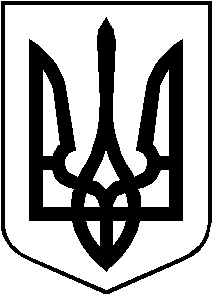 РОЖИЩЕНСЬКА МІСЬКА радаЛУЦЬКОГО РАЙОНУ ВОЛИНСЬКОЇ ОБЛАСТІвосьмого скликанняРІШЕННЯ  10 березня 2022 року                                                                                    № 18/  Про погодження наміру комунальному підприємству «Рожищенська багатопрофільна лікарня» Рожищенської міської ради щодо передачі в оренду  через аукціон майна комунальної власності Рожищенської територіальної громади та включення його до Переліку першого типуВідповідно до статті 60 Закону України «Про місцеве самоврядування в Україні»,  статті 6 Закону України «Про оренду державного та комунального майна», пунктів пп.15, 20, 21, 29 Порядку передачі в оренду державного та комунального майна, затвердженого постановою Кабінету Міністрів України від 03.06.2020 № 483, клопотання комунального підприємства «Рожищенська багатопрофільна лікарня» Рожищенської міської ради  від 21.01.2022                 № 60/04-2.22, враховуючи рекомендації постійної комісії з питань комунальної власності, житлово-комунального господарства та благоустрою, енергозбереження та транспорту, будівництва та архітектури від __.03.2022 № __, міська рада ВИРІШИЛА:Погодити намір комунальному підприємству «Рожищенська багатопрофільна лікарня» Рожищенської міської ради щодо передачі в оренду  через аукціон майна комунальної власності Рожищенської територіальної громади, а саме: частини приміщення на третьому поверсі трьохповерхової будівлі поліклініки, загальною площею , що знаходиться за адресою: Волинська область, місто Рожище, вулиця Коте Шилокадзе, 19 та включити його до Переліку першого типу.Комунальному підприємству «Рожищенська багатопрофільна лікарня» Рожищенської міської ради забезпечити передачу вищевказаного майна в оренду згідно чинного законодавства.Контроль за виконанням даного рішення покласти на постійну комісію з питань комунальної власності, житлово-комунального господарства та благоустрою, енергозбереження та транспорту, будівництва та архітектури.Міський голова                                                                     Вячеслав ПОЛІЩУКРедзій Віктор21248